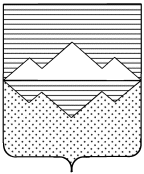 СОБРАНИЕ ДЕПУТАТОВСАТКИНСКОГО МУНИЦИПАЛЬНОГО РАЙОНАЧЕЛЯБИНСКОЙ ОБЛАСТИРЕШЕНИЕ________________________________________________________от _______________________ №__________г. Сатка О внесении изменений в решение Собрания депутатов Саткинского муниципального района от 26.05.2010г. № 28/5  «О принятии Регламента Собрания депутатов Саткинского муниципального района» в новой редакции»В соответствии с Федеральным законом от 06.10.2003 № 131-ФЗ «Об общих принципах организации местного самоуправления в Российской Федерации», Законом Челябинской области от 3 апреля 2023 г. N 802-ЗО «О внесении изменений в некоторые законы Челябинской области» и руководствуясь Уставом Саткинского муниципального района,СОБРАНИЕ ДЕПУТАТОВ САТКИНСКОГО МУНИЦИПАЛЬНОГО РАЙОНА РЕШАЕТ:	1. Внести в решение Собрания депутатов Саткинского муниципального района от 26.05.2010 г. №28/5 «О принятии Регламента Собрания депутатов Саткинского муниципального района» в новой редакции» следующие изменения:1) статью 11-1 изложить в следующей редакции:«Статья 11-1. Сведения о доходах, расходах, об имуществе и обязательствах имущественного характера депутата, его (ее) супруги (супруга) и несовершеннолетних детей1. Депутат ежегодно не позднее 30 апреля года, следующего за отчетным финансовым годом, обязан представить в Собрание депутатов сведения о своих доходах, расходах, об имуществе и обязательствах имущественного характера, а также о доходах, расходах, об имуществе и обязательствах имущественного характера своей (своего) супруги (супруга) и несовершеннолетних детей (далее – сведения).  Непредставление или несвоевременное представление указанных в настоящем пункте сведений является основанием для досрочного прекращения депутатских полномочий.2. Депутат, осуществляющий свои полномочия на непостоянной основе, в случаях, предусмотренных частью 1 статьи 3 Федерального закона от 3 декабря 2012 года № 230-ФЗ «О контроле за соответствием расходов лиц, замещающих государственные должности, и иных лиц их доходам», представляет сведения о доходах, расходах, об имуществе и обязательствах имущественного характера в соответствии с законодательством Российской Федерации.В случае, если в течение отчетного периода  сделки,  предусмотренные частью 1 статьи 3 Федерального закона от 3 декабря 2012 года № 230-ФЗ «О контроле за соответствием расходов лиц, замещающих государственные должности, и иных лиц их доходам», общая сумма которых превышает общий доход данного лица и его супруги (супруга) за три последних года, предшествующих отчетному периоду, не совершались, депутат, осуществляющий свои полномочия на непостоянной основе, сообщает об этом Губернатору Челябинской области в порядке, установленном законом Челябинской области. Обеспечение доступа к информации о представляемых депутатами, сведениях о доходах, расходах, об имуществе и обязательствах имущественного характера, к информации о представлении такими лицами заведомо недостоверных или неполных сведений о доходах, расходах, об имуществе и обязательствах имущественного характера осуществляется в соответствии с федеральными законами, указами Президента Российской Федерации. Обобщенная информация об исполнении (ненадлежащем исполнении) депутатами, обязанности представить сведения о доходах, расходах, об имуществе и обязательствах имущественного характера размещается на официальном сайте администрации Саткинского муниципального района (вкладка «Собрание депутатов) (при условии отсутствия в такой информации персональных данных, позволяющих идентифицировать соответствующее лицо, и данных, позволяющих индивидуализировать имущество, принадлежащее соответствующему лицу) в порядке, установленном законом Челябинской области. К депутатам Собрания депутатов правила части 43 статьи 12.1  Федерального закона от 25 декабря 2008 г. №273-ФЗ «О противодействии коррупции» не применяются. 3. К депутату, представившим недостоверные или неполные сведения о своих доходах, расходах, об имуществе и обязательствах имущественного характера, а также сведения о доходах, расходах, об имуществе и обязательствах имущественного характера своих супруги (супруга) и несовершеннолетних детей, если искажение этих сведений является несущественным, могут быть применены следующие меры ответственности:1) предупреждение;2) освобождение депутата от должности в Собрании депутатов с лишением права занимать должности в Собрании депутатов до прекращения срока его полномочий;3) освобождение от осуществления полномочий на постоянной основе с лишением права осуществлять полномочия на постоянной основе до прекращения срока его полномочий;4) запрет занимать должности в Собрании депутатов до прекращения срока его полномочий;5) запрет исполнять полномочия на постоянной основе до прекращения срока его полномочий.Порядок принятия решения о применении к депутату мер ответственности, указанных в настоящем пункте, определяется муниципальным правовым актом Собрания депутатов в соответствии с законом Челябинской области.4. Порядок контроля за достоверностью сведений, представляемых депутатами Собрания депутатов Саткинского муниципального района, определяется решением Собрания депутатов. 5. Контроль за достоверностью сведений, представляемых депутатами Собрания депутатов Саткинского муниципального района, осуществляет постоянная комиссия по законодательству и местному самоуправлению Собрания депутатов Саткинского муниципального района.6. Организационное, документационное обеспечение, направление запросов, размещение сведений на официальном сайте администрации Саткинского муниципального района (вкладка «Собрание депутатов) осуществляет аппарат Собрания депутатов.»;2) статью 29.1 изложить в следующей редакции:«1. В соответствии с решением Собрания депутатов от 14.10.2021г. №145/25 «О принятии Положения о Контрольно-счетной палате Саткинского муниципального района в новой редакции» председатель Контрольно-счетной палаты Саткинского муниципального района  (далее - Контрольно-счетная палата) назначается на должность Собранием депутатов  по представлению:- председателя Собрания депутатов;- депутатов - не менее одной трети от установленного числа депутатов Собрания депутатов;- Главы Саткинского муниципального района (далее – Глава муниципального района).2. Кандидатуры на должность председателя Контрольно-счетной палаты представляются в Собрание депутатов субъектами, перечисленными в пункте 1 настоящей статьи, не позднее, чем за два месяца до истечения полномочий действующего председателя Контрольно-счетной палаты.3. Кандидатуры на должность заместителя председателя Контрольно-счетной палаты вносятся в представительный орган муниципального образования председателем Контрольно-счетной палаты.3. Требования, предъявляемые к кандидатам на должности, указанные в пункте 1, 3 настоящей статьи, установлены решением Собрания депутатов от 14.10.2021г. №145/25 «О принятии Положения о Контрольно-счетной палате Саткинского муниципального района в новой редакции» 4. Решение о назначении председателя и заместителя председателя Контрольно-счетной палаты принимается большинством голосов от установленной численности депутатов и оформляется решением Собрания депутатов.5. Решение о досрочном освобождении от должности председателя и заместителя председателя Контрольно-счетной палаты принимается по основаниям, предусмотренным решением Собрания депутатов от Собрания депутатов от 14.10.2021г. №145/25 «О принятии Положения о Контрольно-счетной палате Саткинского муниципального района в новой редакции».»;3) в статье 41:а) пункт 2 изложить в следующей редакции:«2. Депутат по решению Собрания депутатов может быть выведен из состава постоянных комиссий Собрания депутатов за систематическое неучастие (более 5 раз) в их работе по неуважительной причине.»;б) дополнить пунктом 3 следующего содержания:«3. Полномочия депутата прекращаются досрочно решением Собрания депутатов в случае отсутствия депутата без уважительных причин на всех заседаниях Собрания депутатов в течение шести месяцев подряд.».2. Настоящее решение вступает в силу с даты подписания.  3. Контроль за исполнением настоящего решения возложить на комиссию по законодательству и местному самоуправлению (председатель – Е.Р. Привалова).Председатель Собрания депутатовСаткинского муниципального района                                               		Н.П. БурматовИЗМЕНЕНИЯ В ТАБЛИЦЕ№ п/пСтарая редакцияНовая редакция1Статья 11-1. Сведения о доходах, расходах, об имуществе и обязательствах имущественного характера депутата, его (ее) супруги (супруга) и несовершеннолетних детейСтатья 11-1. Сведения о доходах, расходах, об имуществе и обязательствах имущественного характера депутата, его (ее) супруги (супруга) и несовершеннолетних детей11. Депутат ежегодно не позднее 30 апреля года, следующего за отчетным финансовым годом, обязан представить в Собрание депутатов сведения о своих доходах, расходах, об имуществе и обязательствах имущественного характера, а также о доходах, расходах, об имуществе и обязательствах имущественного характера своей (своего) супруги (супруга) и несовершеннолетних детей (далее – сведения).  Непредставление или несвоевременное представление указанных в настоящем пункте сведений является основанием для досрочного прекращения депутатских полномочий.1.1. К депутату, представившим недостоверные или неполные сведения о своих доходах, расходах, об имуществе и обязательствах имущественного характера, а также сведения о доходах, расходах, об имуществе и обязательствах имущественного характера своих супруги (супруга) и несовершеннолетних детей, если искажение этих сведений является несущественным, могут быть применены следующие меры ответственности:1) предупреждение;2) освобождение депутата от должности в Собрании депутатов с лишением права занимать должности в Собрании депутатов до прекращения срока его полномочий;3) освобождение от осуществления полномочий на постоянной основе с лишением права осуществлять полномочия на постоянной основе до прекращения срока его полномочий;4) запрет занимать должности в Собрании депутатов до прекращения срока его полномочий;5) запрет исполнять полномочия на постоянной основе до прекращения срока его полномочий.Порядок принятия решения о применении к депутату мер ответственности, указанных в настоящем пункте, определяется муниципальным правовым актом Собрания депутатов в соответствии с законом Челябинской области.2. Порядок контроля за достоверностью сведений, представляемых депутатами Собрания депутатов Саткинского муниципального района, определяется решением Собрания депутатов. 3. Контроль за достоверностью сведений, представляемых депутатами Собрания депутатов Саткинского муниципального района, осуществляет постоянная комиссия по законодательству и местному самоуправлению Собрания депутатов Саткинского муниципального района.4. Организационное, документационное обеспечение, направление запросов, размещение сведений на официальном сайте администрации Саткинского муниципального района (вкладка «Собрание депутатов) осуществляет аппарат Собрания депутатов.5. Сведения, представленные депутатами Собрания депутатов размещаются на официальном сайте администрации Саткинского муниципального района (вкладка «Собрание депутатов) и предоставляются средствам массовой информации для опубликования в связи с их запросами в порядке, определяемом Собранием депутатов.статью 11-1 изложить в следующей редакции:1. Депутат ежегодно не позднее 30 апреля года, следующего за отчетным финансовым годом, обязан представить в Собрание депутатов сведения о своих доходах, расходах, об имуществе и обязательствах имущественного характера, а также о доходах, расходах, об имуществе и обязательствах имущественного характера своей (своего) супруги (супруга) и несовершеннолетних детей (далее – сведения).  Непредставление или несвоевременное представление указанных в настоящем пункте сведений является основанием для досрочного прекращения депутатских полномочий.2. Депутат, осуществляющий свои полномочия на непостоянной основе, в случаях, предусмотренных частью 1 статьи 3 Федерального закона от 3 декабря 2012 года № 230-ФЗ «О контроле за соответствием расходов лиц, замещающих государственные должности, и иных лиц их доходам», представляет сведения о доходах, расходах, об имуществе и обязательствах имущественного характера в соответствии с законодательством Российской Федерации.В случае, если в течение отчетного периода  сделки,  предусмотренные частью 1 статьи 3 Федерального закона от 3 декабря 2012 года № 230-ФЗ «О контроле за соответствием расходов лиц, замещающих государственные должности, и иных лиц их доходам», общая сумма которых превышает общий доход данного лица и его супруги (супруга) за три последних года, предшествующих отчетному периоду, не совершались, депутат, осуществляющий свои полномочия на непостоянной основе, сообщает об этом Губернатору Челябинской области в порядке, установленном законом Челябинской области. Обеспечение доступа к информации о представляемых депутатами, сведениях о доходах, расходах, об имуществе и обязательствах имущественного характера, к информации о представлении такими лицами заведомо недостоверных или неполных сведений о доходах, расходах, об имуществе и обязательствах имущественного характера осуществляется в соответствии с федеральными законами, указами Президента Российской Федерации. Обобщенная информация об исполнении (ненадлежащем исполнении) депутатами, обязанности представить сведения о доходах, расходах, об имуществе и обязательствах имущественного характера размещается на официальном сайте администрации Саткинского муниципального района (вкладка «Собрание депутатов) (при условии отсутствия в такой информации персональных данных, позволяющих идентифицировать соответствующее лицо, и данных, позволяющих индивидуализировать имущество, принадлежащее соответствующему лицу) в порядке, установленном законом Челябинской области. К депутатам Собрания депутатов правила части 43 статьи 12.1  Федерального закона от 25 декабря 2008 г. №273-ФЗ «О противодействии коррупции» не применяются. 3. К депутату, представившим недостоверные или неполные сведения о своих доходах, расходах, об имуществе и обязательствах имущественного характера, а также сведения о доходах, расходах, об имуществе и обязательствах имущественного характера своих супруги (супруга) и несовершеннолетних детей, если искажение этих сведений является несущественным, могут быть применены следующие меры ответственности:1) предупреждение;2) освобождение депутата от должности в Собрании депутатов с лишением права занимать должности в Собрании депутатов до прекращения срока его полномочий;3) освобождение от осуществления полномочий на постоянной основе с лишением права осуществлять полномочия на постоянной основе до прекращения срока его полномочий;4) запрет занимать должности в Собрании депутатов до прекращения срока его полномочий;5) запрет исполнять полномочия на постоянной основе до прекращения срока его полномочий.Порядок принятия решения о применении к депутату мер ответственности, указанных в настоящем пункте, определяется муниципальным правовым актом Собрания депутатов в соответствии с законом Челябинской области.4. Порядок контроля за достоверностью сведений, представляемых депутатами Собрания депутатов Саткинского муниципального района, определяется решением Собрания депутатов. 5. Контроль за достоверностью сведений, представляемых депутатами Собрания депутатов Саткинского муниципального района, осуществляет постоянная комиссия по законодательству и местному самоуправлению Собрания депутатов Саткинского муниципального района.6. Организационное, документационное обеспечение, направление запросов, размещение сведений на официальном сайте администрации Саткинского муниципального района (вкладка «Собрание депутатов) осуществляет аппарат Собрания депутатов.»2Статья 29.1. Порядок назначения на должность и освобождения от должности председателя, заместителя председателя, аудиторов Контрольно-счетной палаты Саткинского муниципального районаСтатья 29.1. Порядок назначения на должность и освобождения от должности председателя, заместителя председателя, аудиторов Контрольно-счетной палаты Саткинского муниципального района1. В соответствии с решением Собрания депутатов от 19.10.2011г. №239/25 «Об утверждении Положения о Контрольно-счетной палате Саткинского муниципального района в новой редакции» председатель Контрольно-счетной палаты Саткинского муниципального района (далее - Контрольно-счетная палата) назначается на должность Собранием депутатов  сроком на пять лет по представлению:- председателя Собрания депутатов;- депутатов - не менее одной трети от установленного числа депутатов Собрания депутатов;- Главы Саткинского муниципального района (далее – Глава муниципального района); 2. Заместитель председателя, аудиторы Контрольно-счетной палаты назначается на должность Собранием депутатов по представлению Председателя Контрольно-счетной палаты Саткинского муниципального района сроком на пять лет.3. Требования, предъявляемые к кандидатам на должности, указанные в пункте 1, 2 настоящей статьи, установлены решением Собрания депутатов от 19.10.2011г. №239/25 «Об утверждении Положения о Контрольно-счетной палате Саткинского муниципального района в новой редакции».4. Решение о назначении председателя, заместителя председателя, аудиторов Контрольно-счетной палаты принимается большинством голосов от установленной численности депутатов и оформляется решением Собрания депутатов.Решение о досрочном освобождении от должности председателя, заместителя председателя, аудиторов Контрольно-счетной палаты принимается по основаниям, предусмотренным решением Собрания депутатов от 19.10.2011г. №239/25 «Об утверждении Положения о Контрольно-счетной палате Саткинского муниципального района в новой редакции», большинством голосов от установленной численности депутатов и оформляется решением Собрания депутатов.статью 29.1 изложить в следующей редакции:«1. В соответствии с решением Собрания депутатов от 14.10.2021г. №145/25 «О принятии Положения о Контрольно-счетной палате Саткинского муниципального района в новой редакции» председатель Контрольно-счетной палаты Саткинского муниципального района  (далее - Контрольно-счетная палата) назначается на должность Собранием депутатов  по представлению:- председателя Собрания депутатов;- депутатов - не менее одной трети от установленного числа депутатов Собрания депутатов;- Главы Саткинского муниципального района (далее – Глава муниципального района).2. Кандидатуры на должность председателя Контрольно-счетной палаты представляются в Собрание депутатов субъектами, перечисленными в пункте 1 настоящей статьи, не позднее, чем за два месяца до истечения полномочий действующего председателя Контрольно-счетной палаты.3. Кандидатуры на должность заместителя председателя Контрольно-счетной палаты вносятся в представительный орган муниципального образования председателем Контрольно-счетной палаты.4. Требования, предъявляемые к кандидатам на должности, указанные в пункте 1, 3 настоящей статьи, установлены решением Собрания депутатов от 14.10.2021г. №145/25 «О принятии Положения о Контрольно-счетной палате Саткинского муниципального района в новой редакции».5. Решение о назначении председателя и заместителя председателя Контрольно-счетной палаты принимается большинством голосов от установленной численности депутатов и оформляется решением Собрания депутатов.6. Решение о досрочном освобождении от должности председателя и заместителя председателя Контрольно-счетной палаты принимается по основаниям, предусмотренным решением Собрания депутатов от Собрания депутатов от 14.10.2021г. №145/25 «О принятии Положения о Контрольно-счетной палате Саткинского муниципального района в новой редакции».»;3Статья 41. Ответственность за нарушение РегламентаСтатья 41. Ответственность за нарушение Регламента32. Депутат по решению Собрания депутатов может быть выведен из состава постоянных комиссий Собрания депутатов за систематическое неучастие (более 5 раз) в их работе по неуважительной причине. Сведения о систематическом неучастии депутата в работе Собрания депутатов могут быть опубликованы в средствах массовой информации.в статье 41:а) пункт 2 изложить в следующей редакции:«2. Депутат по решению Собрания депутатов может быть выведен из состава постоянных комиссий Собрания депутатов за систематическое неучастие (более 5 раз) в их работе по неуважительной причине.»;б) дополнить пунктом 3 следующего содержания:«3. Полномочия депутата прекращаются досрочно решением Собрания депутатов в случае отсутствия депутата без уважительных причин на всех заседаниях Собрания депутатов в течение шести месяцев подряд.».